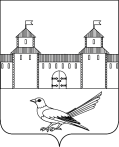     От 28.03.2017 № 521-пОб отмене постановления  администрации  Сорочинского городского  округа Оренбургской области от 02.02.2017 №230-п «Об  утверждении Положения о порядке признания граждан малоимущими в целях предоставления им жилых помещений муниципального жилищного фонда по договорам социального найма»Руководствуясь статьей 48 Федерального закона от 06.10.2003 №131-ФЗ «Об общих принципах организации местного самоуправления в Российской Федерации, статьями 32, 35, 40  Устава муниципального образования  Сорочинский городской округ Оренбургской области, администрация Сорочинского городского округа Оренбургской области постановляет:1. Отменить постановление администрации Сорочинского городского округа Оренбургской области от 02.02.2017 №230-п «Об  утверждении Положения о порядке признания граждан малоимущими в целях предоставления им жилых помещений муниципального жилищного фонда по договорам социального найма».2. Контроль за исполнением настоящего постановления возложить на первого заместителя главы администрации городского округа по оперативному управлению муниципальным имуществом Богданова Алексея Александровича.3. Постановление вступает в силу со дня его подписания и подлежит  официальному опубликованию.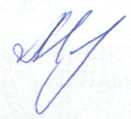 Глава муниципального образованияСорочинский городской округ                                                              Т.П.МелентьеваРазослано: в дело, прокуратуре.Администрация Сорочинского городского округа Оренбургской областиП О С Т А Н О В Л Е Н И Е